MANUALE UTENTEPORTALE PAGAMENTI – cittadinoINDICE DEL DOCUMENTO1	Generalità	31.1	Tabella delle Versioni	31.2	Termini ed acronimi	32	INTRODUZIONE	42.1	SCOPO	42.2	APPLICABILITA’	42.3	Modalita’ di accesso	43	AUTENTICAZIONE UTENTE	53.1	Pagina di login e home page	54	NUOVO PAGAMENTO	64.1	Applicabilità	64.2	Descrizione dei campi	64.3	Operazioni consentite	75	CARRELLO	85.1	Applicabilità	85.2	Operazioni consentite	86	SOGGETTO PAGATORE	106.1	Applicabilità	106.2	Descrizione dei campi	106.3	Operazioni consentite	107	I MIEI PAGAMENTI	127.1	Applicabilità	127.2	Descrizione dei campi	127.3	Operazioni consentite	138	INTRODUZIONE AL nuovo modello di TARIFFARIO	179	VERIFICA cORRISPONDENZA TARIFFE	189.1	Applicabilità	189.2	Descrizione dei campi	189.3	Operazioni consentite	1810	TARIFFARIO	1910.1	Applicabilità	1910.2	Descrizione dei campi	2010.3	Operazioni consentite	20APPENDICE A - Diagramma Stati – Transizioni	21A1 Descrizione stati della richiesta di pagamento	21A2 Diagramma stati della richiesta di pagamento	22Generalità Tabella delle VersioniTermini ed acronimiINTRODUZIONESCOPOCon l’applicazione “Portale dei Pagamenti” è possibile effettuare i pagamenti spontanei necessari ad usufruire di un servizio a pagamento del MIMS e consultare i pagamenti effettuati e le relative ricevute. Il pagamento spontaneo viene effettuato dai Cittadini che vogliono usufruire di un servizio a pagamento del MIMS per il quale è richiesto un pagamento anticipato. Dopo la generazione della posizione debitoria, l’utente deve accedere al Portale con l’obiettivo di visualizzare, ed eventualmente stampare, l’avviso di pagamento. Il soggetto pagatore tramite l’avviso di pagamento provvede al pagamento dello stesso tramite i canali fisici o telematici messi a disposizione dai PSP aderenti a pagoPA: Internet Banking, sportelli bancari, ATM, Poste Italiane, tabaccai, delegazioni ACI, agenzie pratiche auto e altri. L’acquisizione della ricevuta telematica di pagamento da parte dell’EC, comunicata dal PSP presso il quale è stato effettuato il pagamento, renderà il pagamento spontaneo utilizzabile dall’utente per il pagamento di un servizio del MIMS. Il pagamento spontaneo è relativo al pagamento di pratiche del MIMS la cui tariffa da pagare è definita in base ad un tariffario.Lo scopo del presente documento è quindi quello di descrivere le modalità di utilizzo del sistema parte dei Cittadini: verrà descritto come è possibile creare una posizione debitoria, stampare l’Avviso di Pagamento e consultare i pagamenti effettuati. APPLICABILITA’Il presente documento si applica all’applicazione “Portale dei Pagamenti” nell’ambito del Portale dell’Automobilista.Modalita’ di accessoIl Portale è raggiungibile dall’applicazione “Il Portale dell’Automobilista”: si accede tramite il link dedicato, presente nella HP del Portale, a seguito di autenticazione con credenziali DT.Aprire il browser e inserire il seguente indirizzo:https://www.ilportaledellautomobilista.it/ Per usufruire delle funzioni dell’applicazione, l’utente deve possedere le credenziali di autenticazione (“Nome Utente o MATRICOLA” e “PASSWORD”) del sistema informativo DT. AUTENTICAZIONE UTENTEPagina di login e home pageLe funzionalità saranno rese disponibili soltanto a seguito dell’inserimento di un nome utente/matricola e di una password che dovranno essere riconosciute dal sistema di autenticazione del servizio DTT. Per accedere è necessario effettuare il login dalla home page del Portale dell’Automobilista.Inserire negli spazi previsti la matricola (o il nome utente) e la password e poi selezionare il bottone ACCEDI.Una volta che l’utente è autenticato, visualizzerà la Home Page del Portale dei Pagamenti attraverso la quale potrà raggiungere le funzionalità “Nuovo Pagamento” e “I miei pagamenti”: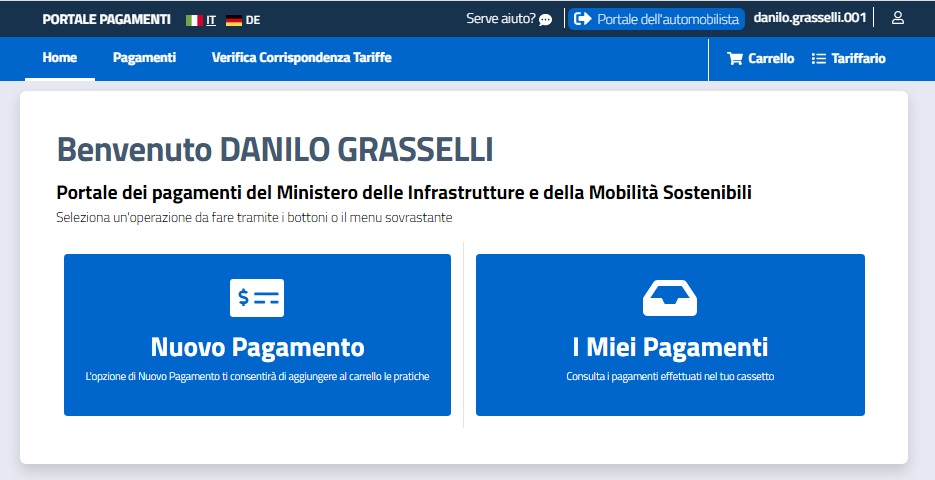 Nella parte alta la Home Page presenta una barra di funzionalità nella quale, sulla destra, è mostrato il link che consente di ritornare al “Portale dell’Automobilista”, la matricola (o il nome utente) dell’utente loggato con l’indicazione del ruolo e l’icona che consente di gestire le impostazioni dell’utente.Immediatamente al di sotto è presente la barra dei Menu tramite la quale è possibile raggiungere la funzionalità “Nuovo Pagamento” e la funzionalità “I Miei Pagamenti” descritte nei paragrafi successivi; sulla destra è visibile il simbolo con punto interrogativo che consente la visualizzazione di un help in linea e il link per la visualizzazione del carrello.La parte centrale della HP propone nuovamente i bottoni per il raggiungimento delle suindicate funzionalità, con una breve descrizione.NUOVO PAGAMENTOApplicabilitàVoce raggiungibile dalla “Home” o dalla voce di menù “PagamentiNuovo Pagamento”, con tale voce è possibile memorizzare i dati di un nuovo pagamento che verrà aggiunto al carrello.Ciascun carrello può contenere al massimo 50 pratiche.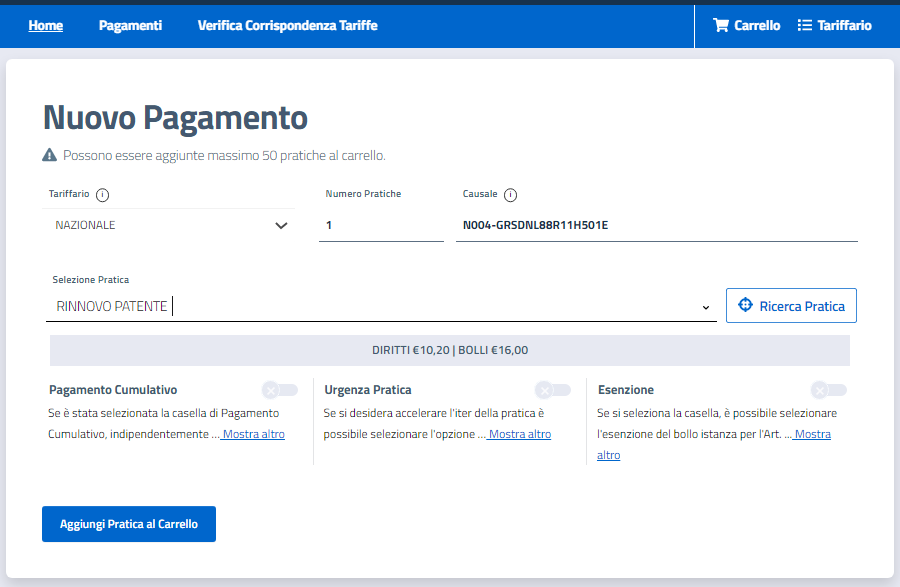 Descrizione dei campiNella pagina di inserimento di un nuovo pagamento sono presenti le seguenti informazioni:Selezione Tariffario: il tariffario da applicare per il pagamento spontaneo; è un dato obbligatorio;Numero Pratiche: il numero di pratiche, relative alla tariffa scelta, da acquistare; il valore massimo è di 50 pratiche per ciascun carrello (non per ciascuna tariffa); è un dato obbligatorio;Causale: la causale del pagamento che verrà riportata sull’avviso di pagamento; è un dato obbligatorio;Selezione Pratica: è possibile selezionare il tipo pratica da pagare; è possibile digitare alcune lettere al fine di ridurre il numero pratiche mostrate, è anche possibile digitare i primi caratteri del codice tariffa; è un dato obbligatorio; Nella lista sono mostrati il codice tariffa ed i relativi importi da pagare.Pagamento cumulativo: come indicato nel suggerimento (voce “Mostra altro”), alla selezione verrà prodotta e stampata una sola etichetta e associato un solo identificativo della pratica (IP);Urgenza Pratica: come indicato nel suggerimento (voce “Mostra altro”), da usare per accelerare l’iter della pratica; è previsto un costo del servizio (maggiorazione);Esenzione: come indicato nel suggerimento (voce “Mostra altro”), la selezione indica l’esenzione del bollo istanza;Aggr. Pagamento Online: come indicato nel suggerimento (voce “Mostra altro”), la selezione indica che gli IUV associati a tale elemento del carrello verranno visualizzati insieme in fase di pagamento online.Tale impostazione consente di visualizzare tutti gli IUV delle pratiche del carrello relative alla tipologia di tariffa all’interno di un’unica schermata e di procedere al pagamento di ogni singolo IUV attraverso tale schermata.Operazioni consentiteAggiungi Pratica al Carrello: alla pressione del bottone verrà mostra la pratica da aggiungere al carrello con possibilità di procedere o annullare: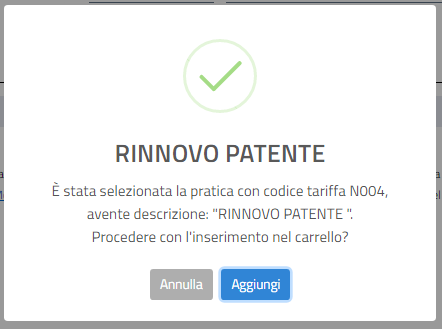 	La conferma, operata attraverso il bottone “Aggiungi”, mostra il messaggio di pratica 	aggiunta, con la possibilità di visualizzare il contenuto del carrello: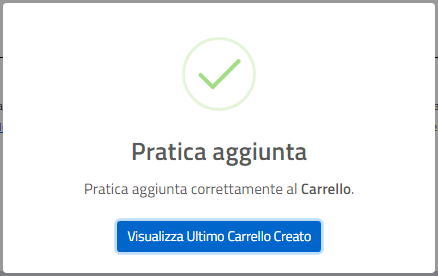 Ricerca Pratica: la funzionalità consente di ricercare la Pratica e la tariffa da selezionare attraverso vari raggruppamenti; l’obiettivo è identificare la tariffa da applicare al pagamento.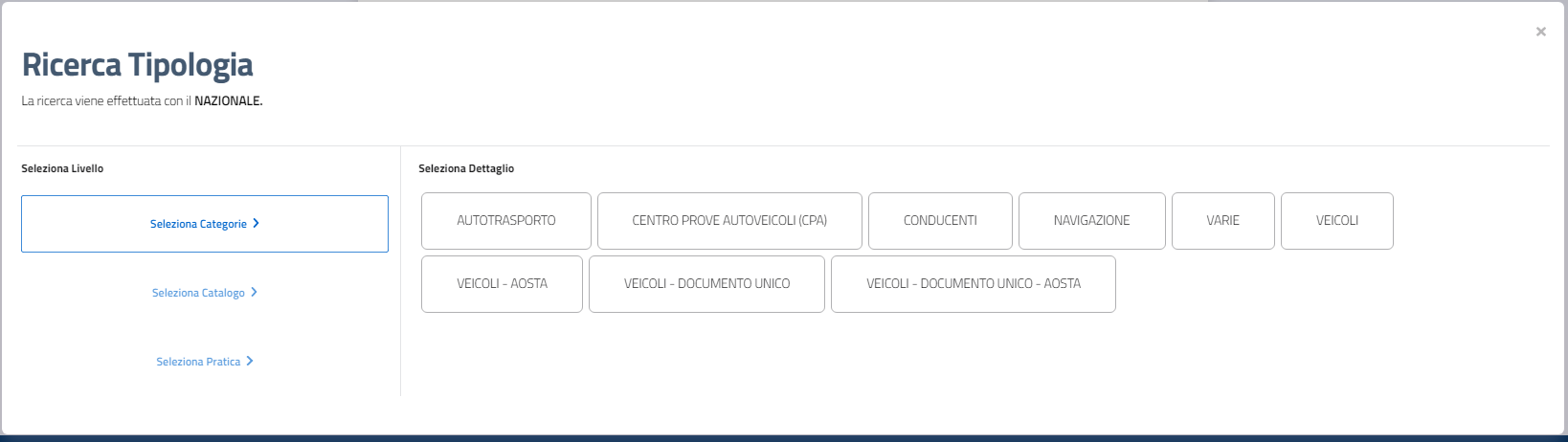 CARRELLOApplicabilitàCon tale voce di menu è possibile visualizzare i dettagli delle pratiche presenti nel carrello e modificarne il numero o altre impostazioni, duplicarle oppure eliminarle.È possibile anche gestire il contenuto del carrello con:aggiunta di nuove pratiche;conferma del carrello: per effettuare il successivo pagamento;svuotamento: eliminazione di tutte le pratiche presenti.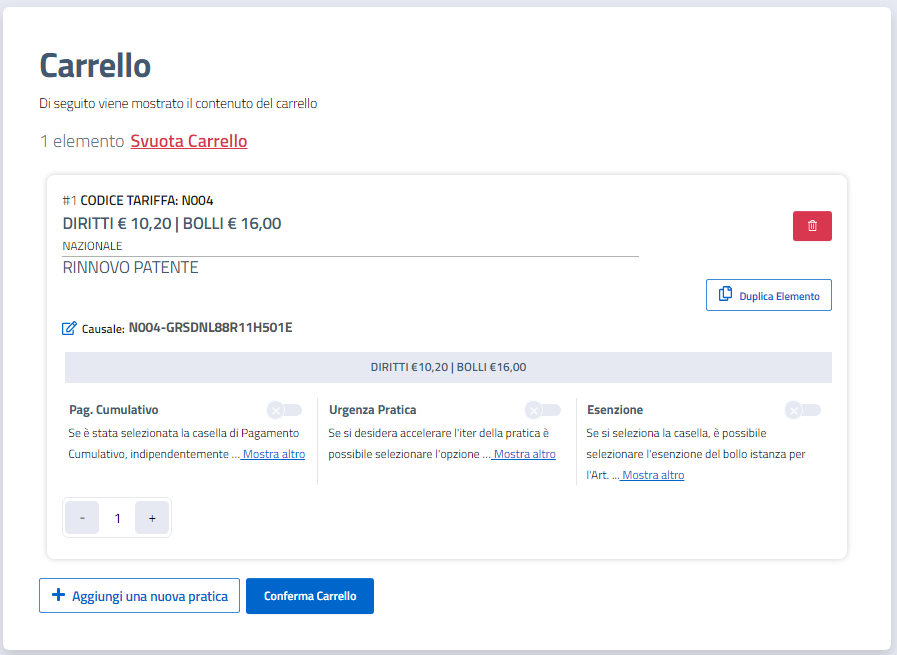 Operazioni consentiteSvuota carrello: alla pressione del bottone verrà chiesto conferma che si desidera eliminare tutte le pratiche dal carrello e, pertanto, rendere il carrello vuoto. Alla conferma dell’operazione il carrello verrà svuotato;Duplica elemento: la funzionalità contente di duplicare i dati della pratica all’interno del carrello; verrà pertanto creato un nuovo gruppo di informazioni identico: tale gruppo rappresenta una nuova pratica inserita nel carrello: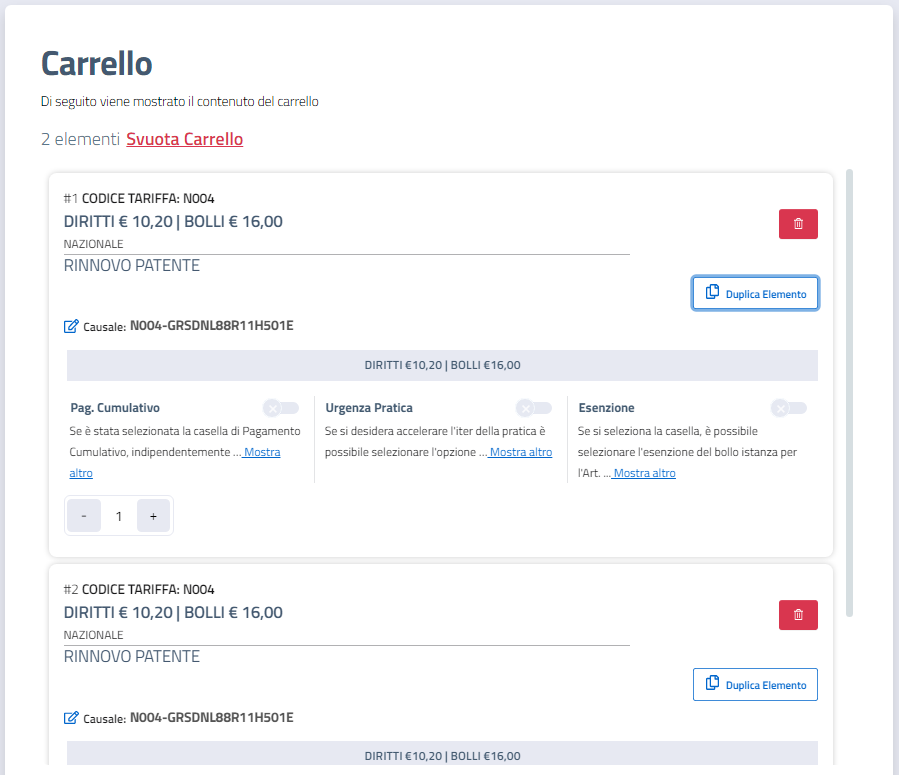 Eliminazione della pratica: alla scelta della funzionalità la pratica viene eliminata dal carrello, a seguito di conferma;Modifica delle caratteristiche: è possibile modificare le impostazioni della pratica relativamente a “Pag. Cumulativo”, “Urgenza Pratica”, “Esenzione” oppure “Aggr. Pag. Online” (per i dettagli di tali operazioni far riferimento al paragrafo “Nuovo pagamento”); è possibile anche aumentare o diminuire il numero di pratiche attraverso i bottoni “+” e “-“;Aggiungere una nuova pratica: alla pressione del bottone viene mostrato quanto esposto nel paragrafo “Nuovo pagamento” per consentire l’aggiunta di una nuova pratica al carrello;Conferma carrello: la scelta della funzionalità consente di inserire i dati del soggetto pagato necessari a completare l’istanza di pagamento: vedere paragrafo “Soggetto Pagatore”.SOGGETTO PAGATOREApplicabilitàAttraverso tale funzionalità è possibile memorizzare i dati del soggetto pagatore del carrello: tali informazioni verranno anche inserite all’interno dell’Avviso di Pagamento che è possibile visualizzare e stampare.Si tratta di informazioni necessarie a completare il processo di generazione della richiesta di pagamento e che sono recuperate dall’anagrafica del soggetto autenticato.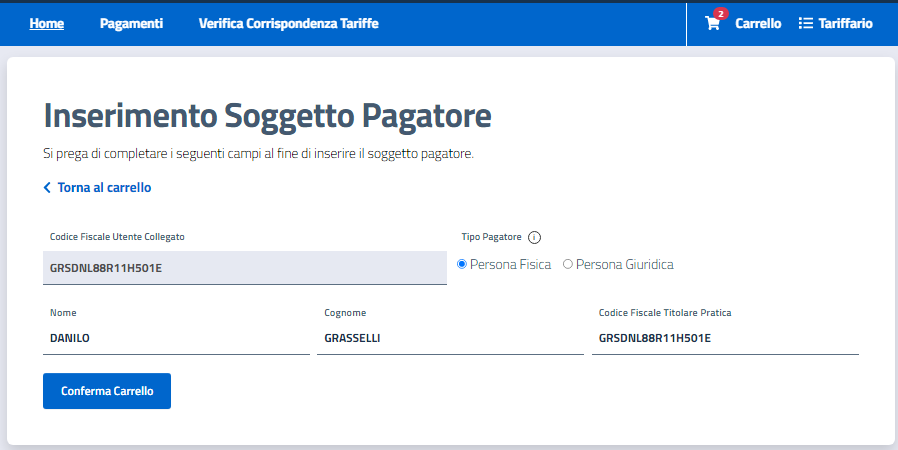 Descrizione dei campiNella pagina di riepilogo dell’anagrafica del soggetto pagatore sono presenti le seguenti informazioni (tutte precompilate e non modificabili):Identificativo soggetto: il codice fiscale autenticato nel Portale;Tipo Pagatore: Persona Fisica o Giuridica del soggetto pagatore;Nome: il nome del soggetto pagatore;Cognome: il cognome del soggetto pagatore;Codice Fiscale: il codice fiscale del soggetto pagatore;Operazioni consentiteTorna al carrello: alla pressione del bottone verrà mostrata la pagina precedente (il carrello);Conferma carrello: alla pressione del bottone verrà chiesta conferma dell’operazione: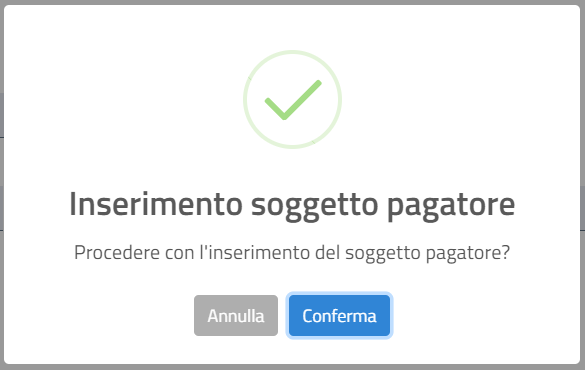 Alla conferma verrà mostrato il messaggio che indica il successo dell’operazione, con possibilità di visualizzare i dettagli della richiesta di pagamento creata (sezione “I miei pagamenti” precompilata con l’identificativo del carrello) attraverso la pressione del bottone “Visualizza Carrello nella sezione I Miei Pagamenti”: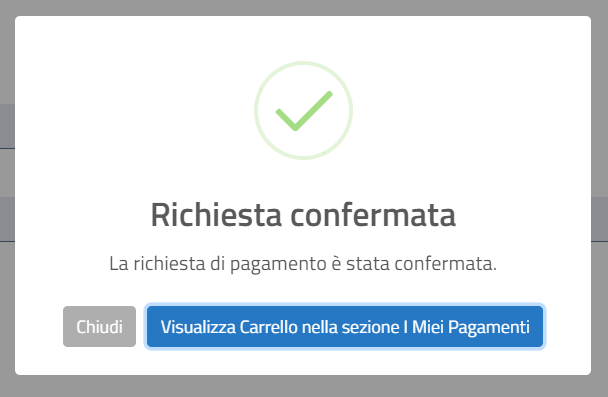 I MIEI PAGAMENTIApplicabilitàVoce raggiungibile dalla “Home” o dalla voce di menù “Pagamenti I miei Pagamenti” Attraverso tale funzionalità è possibile visualizzare la lista delle proprie richieste di pagamento ed i relativi dettagli, stampare l’avviso di pagamento oppure effettuare il pagamento online. La schermata mostra i risultati in formato tabellare: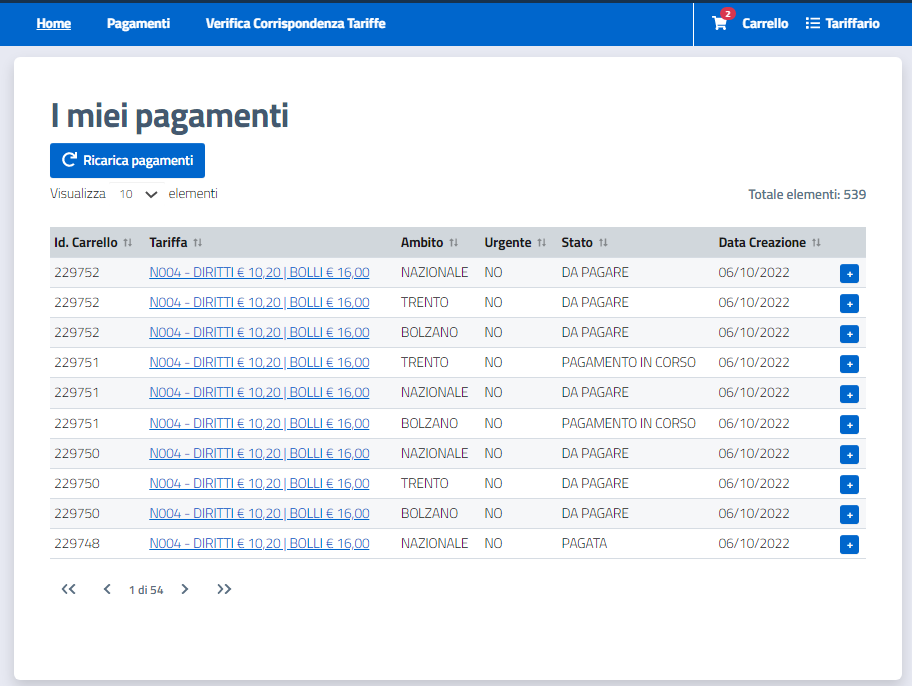 Oltre alla consueta navigazione tra le pagine dei risultati, presente in calce alla tabella, è possibile procedere all’ordinamento di ciascuna colonna di risultati in ordine crescente o decrescente: l’ordinamento si effettua cliccando sull’intestazione della colonna. Al click ripetuto su ciascuna colonna i risultati saranno (in sequenza):Ordinati in modo decrescente per la colonna scelta;Ordinati in modo crescente per la colonna scelta;Non ordinati per la colonna.È possibile modificare il numero di elementi per pagina attraverso la scelta di una delle voci presenti nella lista a discesa tra le parole “Visualizza” e “elementi”.Descrizione dei campiNella tabella contenente i risultati della ricerca sono presenti le seguenti informazioni:Identificativo Carrello: l’identificativo del legame tra pratica e richiesta di pagamento oppure tra richieste di pagamento;Tariffa: codice della tariffa seguita dagli importi da pagare su ogni c/c.Ambito: il tipo di tariffario della richiesta di pagamento (“Nazionale” oppure “Trento”);Urgente: indica se la richiesta di pagamento è stata impostata come urgente;Stato: lo stato in cui si trova la richiesta di pagamento;Data Creazione: data di creazione della richiesta di pagamento.Operazioni consentiteLe operazioni consentite per ciascuna pratica mostrata nella tabella sono legate allo stato in cui si trova la pratica stessa: per una pratica che si trova nello stato “DA PAGARE” sono presenti azioni differenti rispetto ad una pratica che presenta lo stato “PAGATA” o “CANCELLATA” o BRUCIATA.Le operazioni consentite sono raggiungibili attraverso il menu che si apre cliccando sul bottone “+”: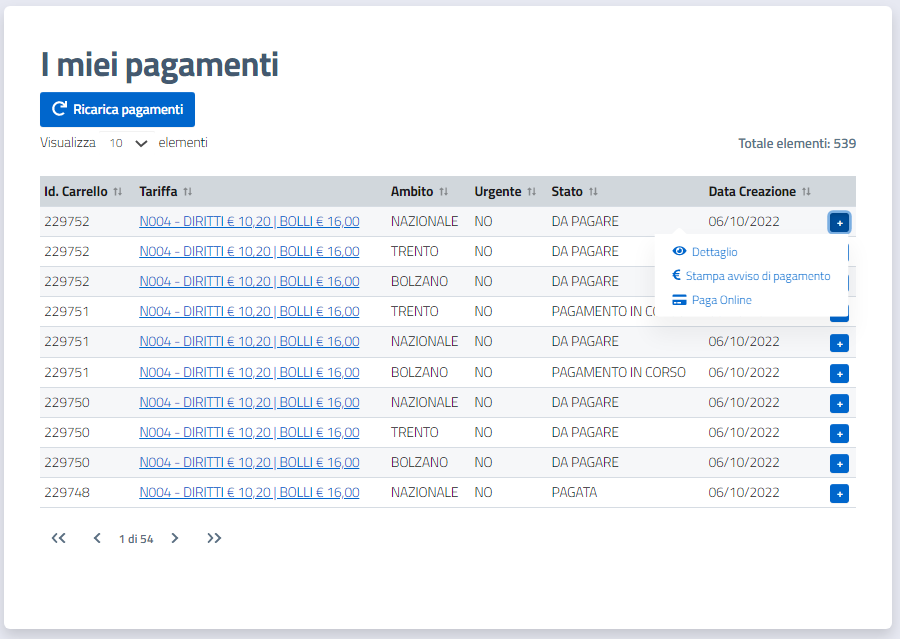 Le operazioni previste sono:Ricarica pagamenti: alla scelta della voce vengono aggiornati i dati presenti nella tabella, con particolare riferimento allo stato delle pratiche;Link sul dato Cod.Tariffa: si possono visualizzare la lista di pratiche espletabili con lo specifico codice nuova tariffa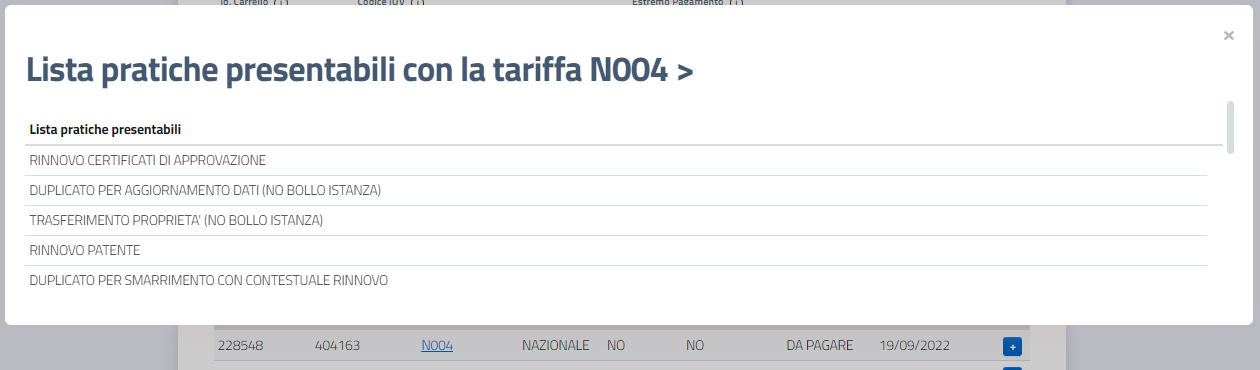 Dettaglio: alla scelta della voce viene mostrato il dettaglio della richiesta di pagamento; il numero di informazioni mostrate è relativo allo stato in cui si trova la richiesta; vengono mostrati alcuni dettagli:Richiesta in stato “DA PAGARE”: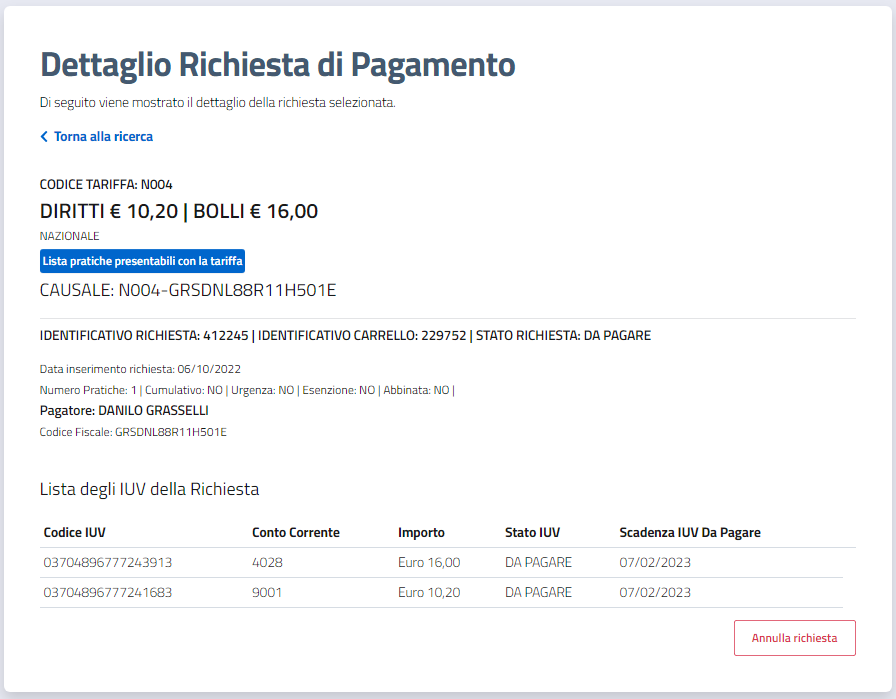 Richiesta in stato “PAGATA”: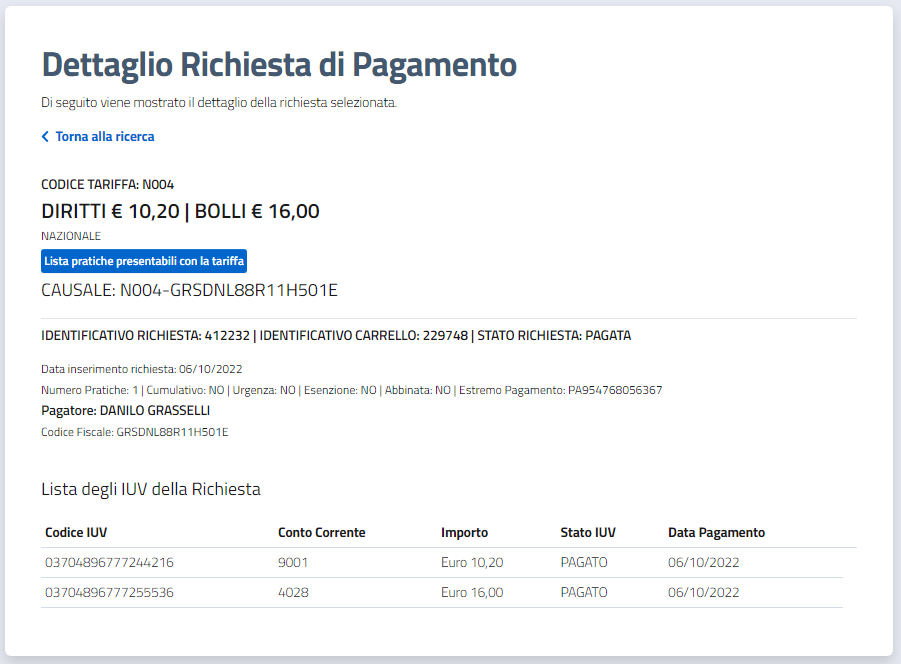 Richiesta in stato “CANCELLATA”: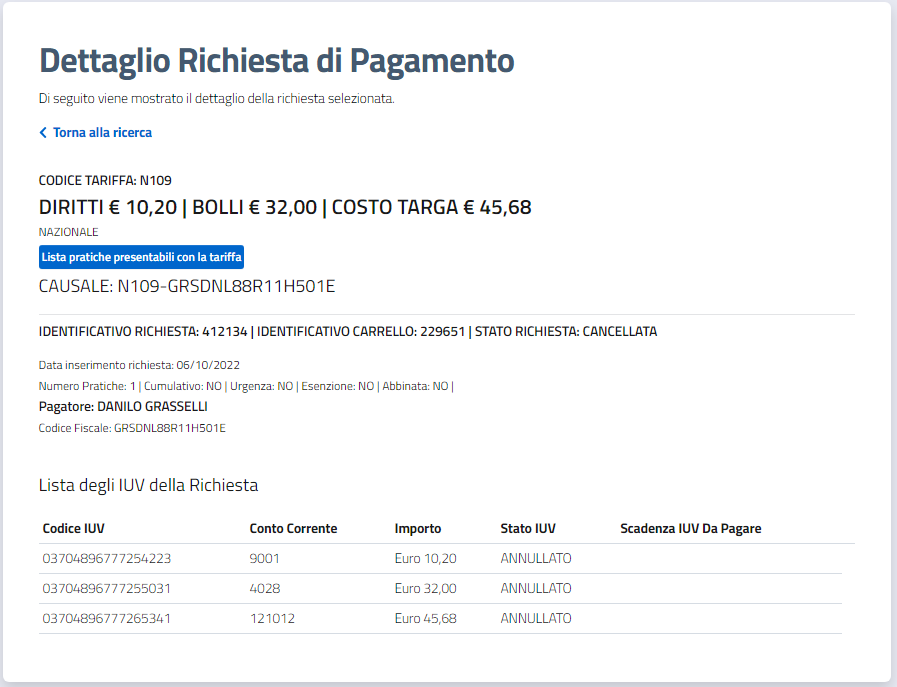 Richiesta in stato “BRUCIATA”: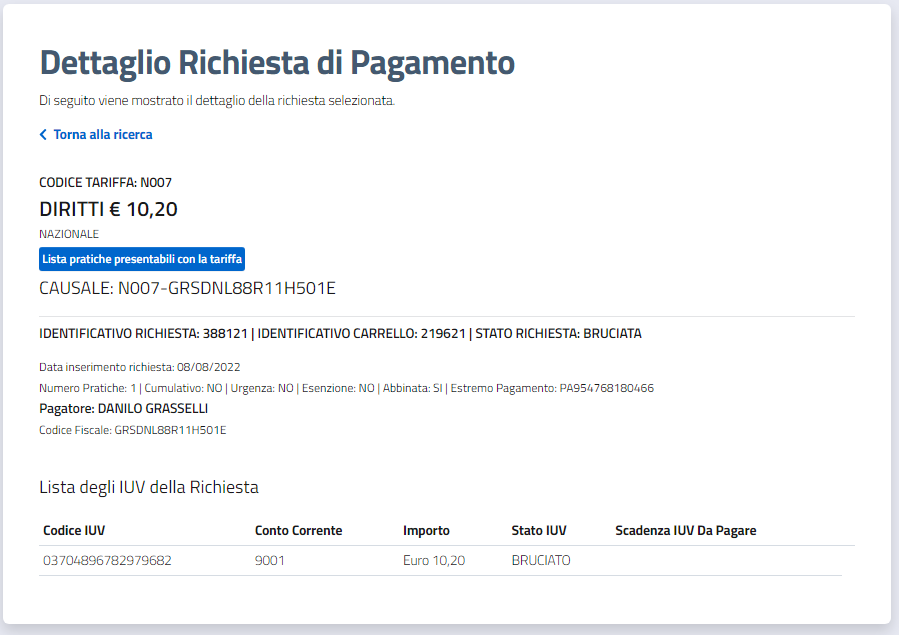 Stampa avviso di pagamento: alla scelta della voce viene prodotto il file PDF che contiene gli Avvisi di Pagamento della pratica; sarà possibile salvare il file sul proprio disco rigido e, eventualmente, stamparlo per procedere al pagamento in uno dei punti previsti, funzionalità disponibile se la richiesta di pagamento è in stato DA PAGARE;Paga Online: alla selezione della voce l’applicativo mostra il WISP di pagoPA: attraverso alcune maschere sarà possibile fornire i dati necessari ad effettuare il pagamento degli Avvisi di Addebito della pratica. Al termine dell’operazione si tornerà sul Portale dei Pagamenti in cui sarà possibile visualizzare l’esito del pagamento;Stampa ricevuta di pagamento: alla scelta della voce viene prodotto il file PDF che contiene le ricevute di pagamento degli Avvisi relativi alla pratica; sarà possibile salvare il file sul proprio disco rigido ed utilizzarlo come liberatoria del pagamento, funzionalità disponibile se la richiesta di pagamento è in stato PAGATA;Annulla richiesta: all’interno del dettaglio di una Richiesta di pagamento in stato “DA PAGARE” è possibile procedere, qualora ancora non si sia effettuato il pagamento di almeno uno degli Avvisi della pratica, all’annullamento della richiesta.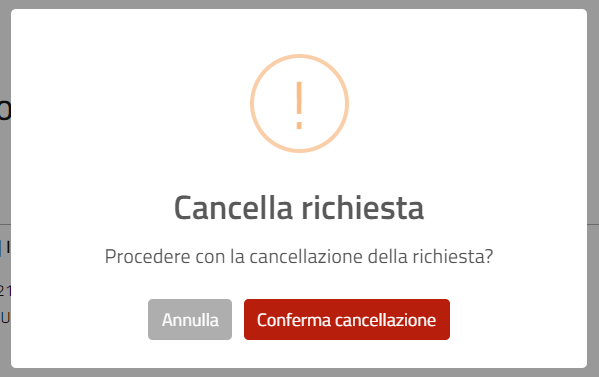 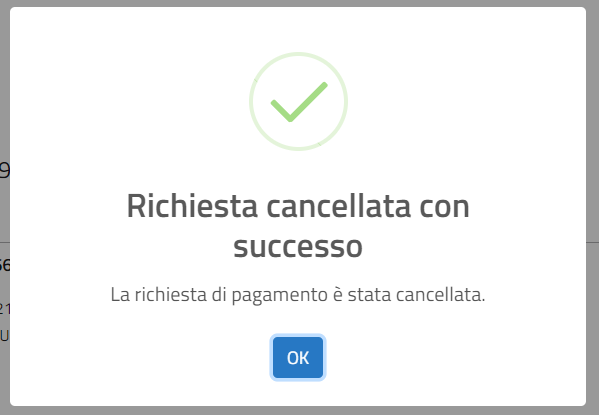 INTRODUZIONE AL nuovo modello di TARIFFARIO Il nuovo modello di tariffario attribuisce una codifica unica a tutte le tariffe collegate a pratiche che prevedono uguali importi sui relativi conti di incasso ed è entrato in esercizio il 7 ottobre 2022.A seguito dell’introduzione del nuovo modello l’applicazione dei pagamenti esposta sul portale dell’automobilista e sul portale del trasporto, genera avvisi di pagamento pagoPA soltanto con i nuovi codici tariffa.All’entrata in vigore del nuovo modello di tariffario, i pagamenti pagoPA, effettuati in precedenza:- possono essere utilizzati per presentare pratiche anche se, conseguentemente, riportano il vecchio codice tariffa;- sono  accettati anche per presentare pratiche differenti rispetto a quella per cui si era stato generato il mandato di pagamento, purché ci sia la corrispondenza dell’importo pagato con il dovutoVERIFICA cORRISPONDENZA TARIFFEApplicabilitàVoce di Menù “Verifica Corrispondenza Tariffe”.Il tariffario è stato adeguato raggruppando in una sola tariffa tutte le tariffe che prevedevano stessi importi sugli stessi c/c.Tale funzionalità consente di visualizzare la corrispondenza tra la vecchia tariffa e la nuova tariffa che puo’ essere applicata in genere per un insieme di pratiche.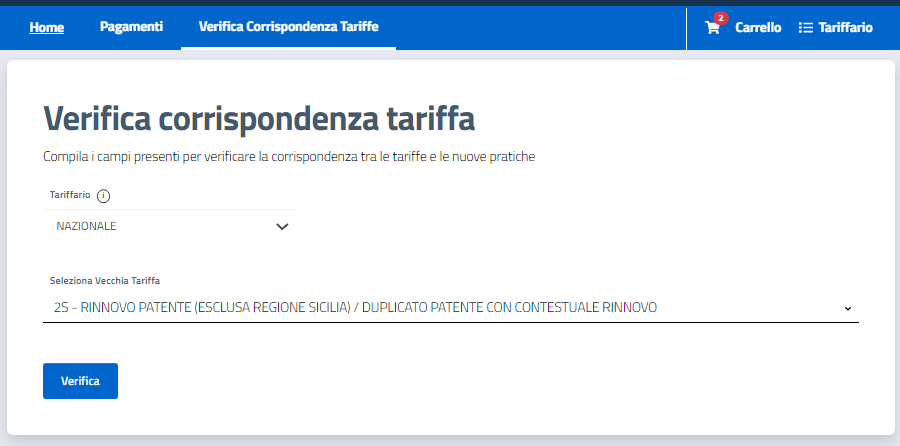 Descrizione dei campiNella pagina si devono impostare dei filtri di ricerca:Tariffario: si deve selezionare il tariffario (Nazionale, Trento, Bolzano).Selezione Vecchia tariffa: la vecchia tariffa per cui si vuol conoscere la corrispondente nuova tariffa.Operazioni consentiteVerifica: la funzionalità, consente di visualizzare la corrispondente nuova tariffa e la lista di pratiche espletabili con la nuova tariffa.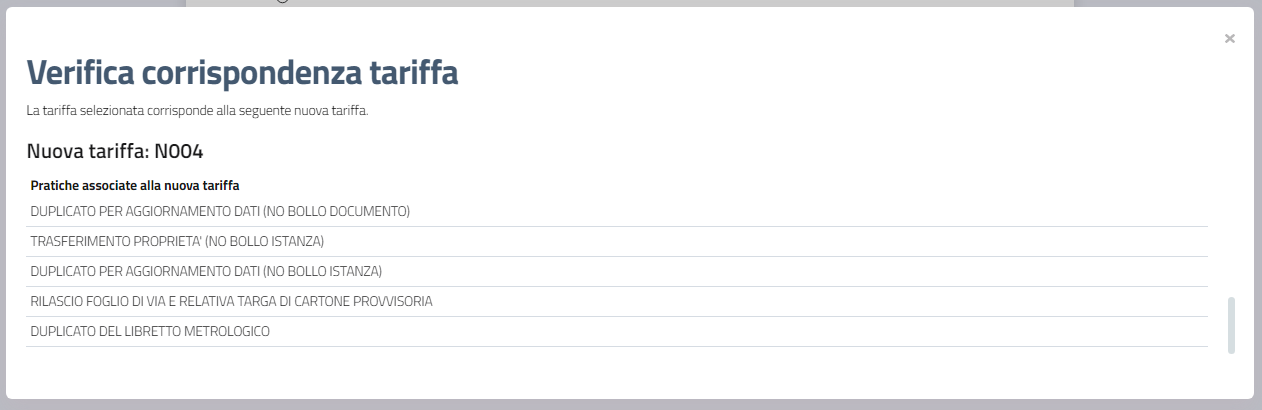 TARIFFARIOApplicabilitàVoce di Menù raggiungibile dalla Voce in alto a destra  “Tariffario”.Funzionalità disponibile anche non essendo autenticati dal portale dell’automobilista sul portale, la consultazione prevede la digitazione del captcha.Attraverso tale funzionalità è possibile poter visualizzare il tariffario in modo completo, applicando diversi filtri di ricerca.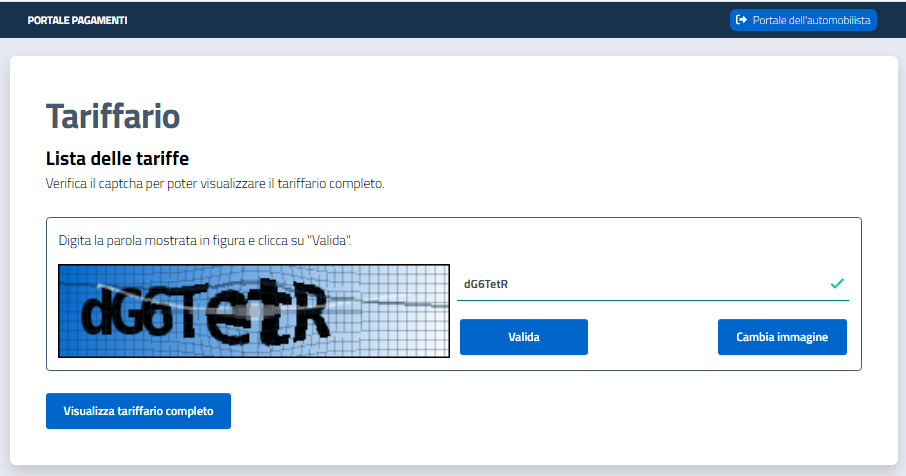 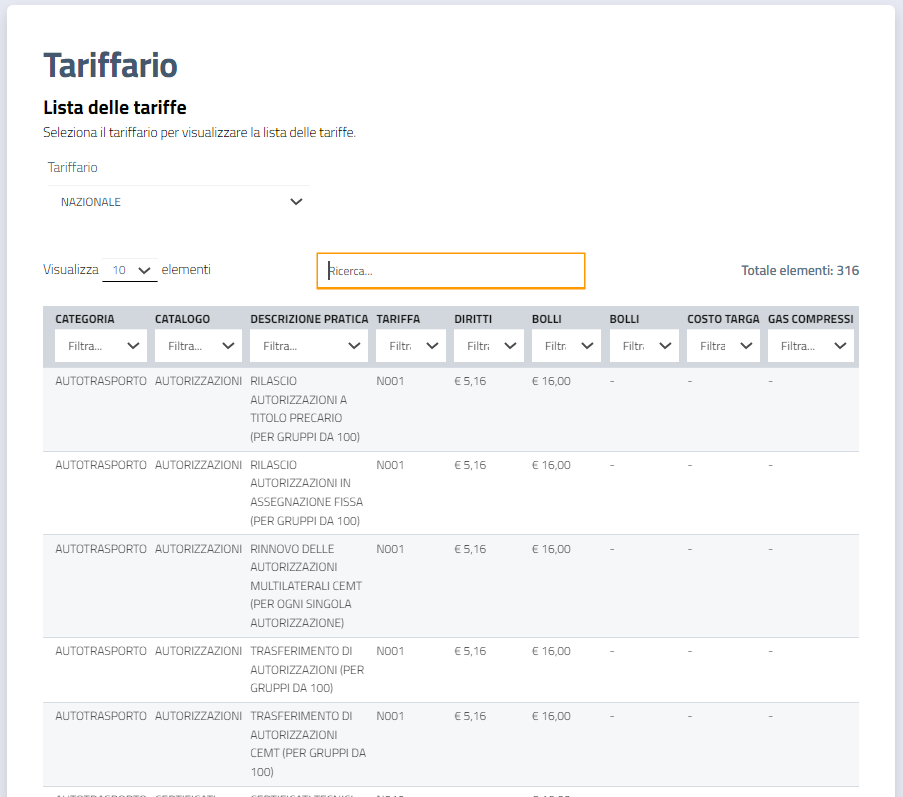 Descrizione dei campiTariffario: esprime il tariffario specifico che si desidera consultare Nazionale, Trento o BolzanoCategoria e Catalogo:  esprime la classificazione delle diverse pratiche presenti nel tariffario.Descrizione pratica: identifica le diverse pratiche espletabili Tariffa: identifica le nuova tariffa associata ad una determinata praticaDiritti, Diritti TN, Diritti BZ, Bolli, Costo targa, Gas compressi: rappresentano gli importi da dover pagare per ogni specifico conto di interesse di una determinata tariffa.Esenzione: il valore S indica che in fase di acquisto della pratica può essere applicata l’esenzione del bollo istanza per l'Art. 15- ter L. 122/2012Cumulabile: il valore S indica che la pratica corrispondente può essere acquistata anche in forma cumulativa.Operazioni consentiteRicerca: la funzionalità consente una ricerca libera testuale su tutti i campi presenti sul tariffario.Inoltre nella pagina si possono impostare diversi filtri di ricerca specifici:Tariffario: si deve impostare come filtro obbligatorio il tariffario specifico che si desidera consultare Nazionale, Trento o BolzanoCategoria e Catalogo:  si possono selezionare la categoria ed il catalogo di interesse.Descrizione pratica: si puo’ selezionare la pratica di interesseTariffa: si puo’ selezionare la tariffa di interesseDiritti, Diritti TN, Diritti BZ, Bolli, Costo targa, Gas compressi: si possono specificare gli importi da ricercare per ogni specifico conto di interesseEsenzione: si può scegliere di selezionare le tariffe che possono avere o meno l’esenzione del bollo istanzaCumulabile: si può scegliere di selezionare le tariffe che possono essere acquistate in modalità cumulativa o menoAPPENDICE A - Diagramma Stati – TransizioniA1 Descrizione stati della richiesta di pagamentoCREAZIONE IN CORSO: stato della richiesta prima della creazione degli IUV di cui è composta;DA PAGARE: richiesta contenente alcuni IUV che devono essere pagati;PAGATA: contenente tutti IUV PAGATI o RIVITALIZZATI;BRUCIATA: tutti gli IUV correlati sono tutti BRUCIATI e sulla richiesta è valorizzato il campo estremo di pagamento;CANCELLATA: identifica le richieste che sono state CANCELLATE prima di diventare PAGATE. Gli IUV all’interno sono tutti, a loro volta, ANNULLATI o con INVIO IN ERRORE.La richiesta di pagamento è nello stato CANCELLATA quando è stata creata dall’utente per errore ed è stata cancellata e tutti gli IUV sono stati annullati.Per cancellare la richiesta, questa deve avere stato “DA PAGARE” oppure “ELABORATA CON ERRORE”;PARZIALMENTE CANCELLATA: richiesta per la quale l’utente ha effettuato la cancellazione ma non è stato possibile annullare tutti gli IUV;DA INTEGRARE: la richiesta contiene solo IUV per i quali, a causa di una modifica nella tariffa prevista, è necessario procedere ad un pagamento integrativo;ELABORATA CON ERRORE: alcuni IUV possono essere in stato DA PAGARE ma ne esistono altri in INVIO IN ERRORE;DA INTEGRARE IN ERRORE: in fase di integrazione della richiesta la creazione di alcuni IUV non è andata a buon fine. È necessario l’intervento dell’Help Desk.A2 Diagramma stati della richiesta di pagamento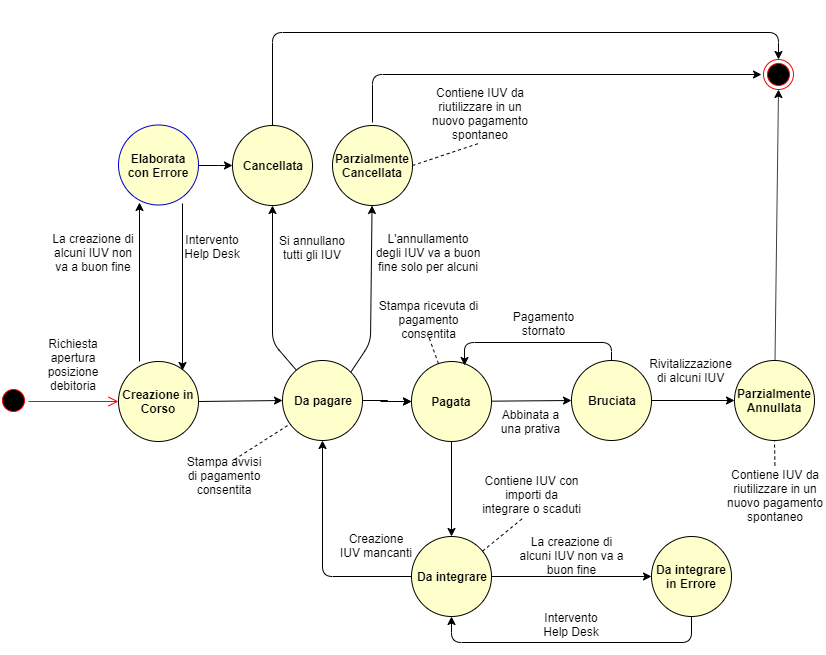 Vers.Data§Note1.002/09/2021--Nascita del documento1,106/10/20228910Modifiche generali per adeguamento Tariffario - tariffe raggruppate per stessi importi e c/c -  aggiunti par. 8, 9 e 10TermineDefinizioneACIAutomobile Club d’ItaliaATMAutomated Teller Machine (Sportello automatico di banca)CAPCodice di Avviamento PostaleDTTDipartimento per i Trasporti TerrestriECEnte CreditoreHPHome PageIUVIdentificativo Univoco di VersamentoMIMSMinistero delle Infrastrutture e della Mobilità SostenibilipagoPAIl sistema dei pagamenti a favore delle pubblicheamministrazioni e dei gestori di pubblici serviziPDFPortable Document Format (Formato del file di stampa)PSPPrestatori di Servizi di PagamentoWISPWizard Interattivo di Scelta del Prestatore di Servizi di Pagamento